Приглашаем Вас в Беларусь! В этом туре Вас ждет насыщенная экскурсионная программа. Знакомство с городами: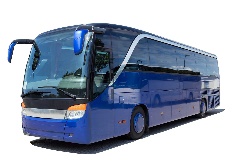  Минск-город-герой, Лида - старинный город на Западе, Гродно — красивейший город Беларуси, так и кажется, словно он сошел с акварелей... Аромат его старины неповторим и заранее предопределен природным рельефом…Автобусный тур 5 дней / 4 ночи «КОРОЛЕВСКИЕ ГОРОДА»по программе: МИНСК-ЛИДА-ГРОДНО с 28.04 по 02.05.20231 день: Отправление группы около 19:00-20:00.2 день: Прибытие в Минск. Встреча с гидом. Завтрак в кафе города. Обзорная автобусно-пешеходная экскурсия-знакомство с великолепным Минском! Во время которой Вы узнаете о прошлом города в широких исторических рамках. Вы увидите Петро-Павловскую церковь начала ХVII в., "Красный" костел начала ХХ в.; древнейшую улицу Немигу, что начиналась от Минского замка, и живописный Верхний город, с которым жизнь Минска была связана на протяжении пяти веков. Далее перед Вашим взором предстанут величественные ансамбли площадей и проспектов Минска, монументальные здания эпохи конструктивизма, знаменитый ансамбль главной улицы Минска, современные общественные и спортивные сооружения — оригинальная Национальная библиотека и грандиозная Минск-арена… Трагедия жителей города в годы Великой Отечественной войны также найдет отражение в экскурсии. История города, его великие люди чудесным образом оживут в рассказе экскурсовода и продолжат свое повествование во время пешеходной прогулки по живописному Троицкому Предместью, где кипела жизнь города позапрошлого века и куда сегодня влекут гостей музеи, сувенирные лавки, уютные кафе, корчмы и многое другое. Эта прогулка и завершит путешествие по белорусской столице во времени и в пространстве.Обед*. Расселение в гостинице. Свободное время для прогулки по столице Беларуси. Самостоятельное посещение магазинов фирменной торговли известных белорусских брендов: Марко, Милавица, Элема, Белита, Коммунарка, Свитанок (обувь, трикотаж, одежда, косметика, белорусский лен, кондитерские и ликеро-водочные изделия лучших белорусских производителей).3 день: Завтрак в гостинице «шведский стол». Выезд из гостиницы с вещами. Переезд в г. Лида (~170 км).Обзорная экскурсия по Лиде - старинный город на Западе Беларуси. На протяжении веков город принадлежал различным магнатам, на небольшой период времени князь Витовт давал на держание Лиду бывшему хану Золотой Орды Тохтомышу. Город за свою долгую историю пережил не один десяток войн, но сумел сохранить для потомков ряд своих достопримечательностей: Костел Воздвижения Святого Креста (1747 год) в стиле «Виленское барокко»; Собор Архистратига Михаила (1863год); Памятник Ф. Скорине; «Курган бессмертия»…В продолжении экскурсионной программы, Вас ждет:Посещение Лидского замка, инициатором возведения которого был князь Великого Княжества Литовского – Гедымин, где в 1422 году в залах пировали по случаю бракосочетания престарелого 71-летнего Ягайло и 17-летней Софии Гольшанской, ставшей его 4-й женой. В ходе экскурсии вы посетите замковый двор, башню и боевые галереи. Обед*.Продолжение экскурсии с посещением музея Лидского Бровара. Дегустация пива на одном из старейших пивоваренных предприятий Беларуси «Лидское пиво» в фирменном пабе в теплой и непринужденной обстановке. Дегустация 4 - 5 разных сортов пива и легкие закуски. Во время дегустации Вам расскажут о полезности и важности пенного напитка!Переезд в город Гродно (~110 км). Размещение в гостинице и свободное время.4 день: Завтрак в гостинице «шведский стол». Освобождение номеров и выезд.Обзорная экскурсия «Королевский город Гродно». Исторический центр города сохранил древнюю планировку и большое количество памятников зодчества: от построек гродненской архитектурной школы XII в. до сооружений модернистов конструктивистов XX в., изысканный фарный костел с потрясающе красивым внутренним убранством. Посещение территории Старого (XIV в.) и Нового (XVIII в.) замков. Старый замок является единственным (за исключением расположенного на соседнем холме Нового замка) сохраненным королевским замком на землях Белоруссии. Долгое время замок был резиденцией великих князей литовских и королей польских. Экскурсия в Старый замок. Обед*.Продолжение экскурсии, в ходе которой Вы увидите жемчужину древнерусского зодчества Борисоглебскую церковь (XII в.), костёл и монастырь францисканцев (XVII в.). Вас ждет Прогулка по пешеходной улице, сохранившей застройку XVIII-XIX вв. с многочисленными кафе, ресторанами, картинными галереями, сувенирными лавками и модными бутиками.Дополнят впечатления и создадут особое настроение звуки органа в Лютеранской кирхе. Мини-концерт органной музыки.Посещение самой древней действующей аптеки на территории Восточной Европы. Свободное время. Завершение программы и отправление группы домой.5 день: Прибытие группы. Стоимость программы:питание завтраки – 15 950 руб/чел, дети до 17 лет вкл-но- 14 950 руб/чел.Дополнительно, по желанию оплачиваются обеды: 600 руб/чел- за 1 день, 1200 -2 дня, 1 800 руб -3 дня, соотв-но.Доплата за одноместное размещение – 2500 руб.В стоимость входит: проживание в гостинице Минск «СПУТНИК***», Гродно «Турист***», 2-х местные номера с удобствами, питание по программе тура, транспортное обслуживание (комфортабельный автобус еврокласса - SETRA), страховка на время переезда, экскурсионное обслуживание (услуги гида, входные билеты в музеи по программе). В программу тура могут быть внесены изменения, а именно: в график посещения экскурсионных объектов, без изменения объема предоставляемых услуг, а также может быть произведена замена гостиницы на равнозначную или более высшей категории. P/S: наиболее выгодный курс российского рубля по отношению к белорусскому выходит при расчете картой МИР, рекомендуем взять с собой в поездку данную карту и на территории Беларуси оплачивать покупки именно этой картой!